Révision partielle des principes directeurs d’examen du chanvreDocument établi par le Bureau de l’UnionAvertissement : le présent document ne représente pas les principes ou les orientations de l’UPOV	Le présent document a pour objet de présenter une proposition de révision partielle des principes directeurs d’examen du chanvre (document TG/276/1).	Les informations générales concernant la proposition de révision partielle des principes directeurs d’examen du chanvre figurent dans le document TC/57/2 “Principes directeurs d’examen”.	À sa cinquantième session, le Groupe de travail technique sur les plantes agricoles (TWA) a examiné une proposition de révision partielle du questionnaire technique des principes directeurs d’examen du chanvre (Cannabis sativa L.) sur la base du document TWP/5/13 “Revision of Test Guidelines”, paragraphe 17 et annexe XII. Le TWA est convenu de proposer d’inclure les caractères suivants dans le questionnaire technique (les caractères à inclure sont indiqués en surbrillance et soulignés) (voir le paragraphe 73 du document TWA/50/9 “Report”) :	Les ajouts proposés dans la section 5 du questionnaire technique sont indiqués en surbrillance et soulignés.[Fin du document]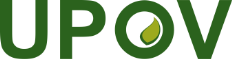 FUnion internationale pour la protection des obtentions végétalesComité techniqueCinquante-septième session
Genève, 25 et 26 octobre 2021TC/57/19Original : anglaisDate : 4 septembre 2021Numéro de caractère(*)Nom du caractère8(*)Feuille : nombre de folioles10Foliole centrale : largeur11(*)Époque de floraison mâle13(*)Inflorescence : teneur en THC 14(*)Plante : proportion de plantes hermaphrodites15(*)Plante : proportion de plantes femelles16(*)Plante : proportion de plantes mâles17(*)Plante : hauteur naturelle18(*)Tige principale : couleur24Graine : couleur des téguments25Graine : marbrureQUESTIONNAIRE TECHNIQUEQUESTIONNAIRE TECHNIQUEPage {x} de {y}Numéro de référence :Numéro de référence :Numéro de référence :5.	Caractères de la variété à indiquer (le chiffre entre parenthèses renvoie aux caractères correspondants dans les principes directeurs d’examen;  prière d’indiquer la note appropriée).5.	Caractères de la variété à indiquer (le chiffre entre parenthèses renvoie aux caractères correspondants dans les principes directeurs d’examen;  prière d’indiquer la note appropriée).5.	Caractères de la variété à indiquer (le chiffre entre parenthèses renvoie aux caractères correspondants dans les principes directeurs d’examen;  prière d’indiquer la note appropriée).5.	Caractères de la variété à indiquer (le chiffre entre parenthèses renvoie aux caractères correspondants dans les principes directeurs d’examen;  prière d’indiquer la note appropriée).5.	Caractères de la variété à indiquer (le chiffre entre parenthèses renvoie aux caractères correspondants dans les principes directeurs d’examen;  prière d’indiquer la note appropriée).5.	Caractères de la variété à indiquer (le chiffre entre parenthèses renvoie aux caractères correspondants dans les principes directeurs d’examen;  prière d’indiquer la note appropriée).CaractèresCaractèresCaractèresExemplesNote5.1
(8)Feuille : nombre de foliolesFeuille : nombre de foliolesFeuille : nombre de foliolesfaiblefaiblefaibleErmes1[   ]moyenmoyenmoyenEpsilon 682[   ]élevéélevéélevéKompolti3[   ]5.2
(10)Foliole centrale : largeurFoliole centrale : largeurFoliole centrale : largeurtrès étroitetrès étroitetrès étroite1[   ]très étroite à étroitetrès étroite à étroitetrès étroite à étroite2[   ]étroiteétroiteétroiteSanthica 273[   ]étroite à moyenneétroite à moyenneétroite à moyenne4[   ]moyennemoyennemoyenneDioica 885[   ]moyenne à largemoyenne à largemoyenne à large6[   ]largelargelargeKompolti7[   ]large à très largelarge à très largelarge à très large8[   ]très largetrès largetrès large9[   ]5.1 3
(11)Époque de floraison mâleÉpoque de floraison mâleÉpoque de floraison mâletrès précocetrès précocetrès précoceFinola1[   ]très précoce à précocetrès précoce à précocetrès précoce à précoce2[   ]précoceprécoceprécoceSanthica 273[   ]précoce à moyenneprécoce à moyenneprécoce à moyenne4[   ]moyennemoyennemoyenneDioica 885[   ]moyenne à tardivemoyenne à tardivemoyenne à tardive6[   ]tardivetardivetardiveFutura 757[   ]tardive à très tardive tardive à très tardive tardive à très tardive 8[   ]très tardivetrès tardivetrès tardiveKompolti9[   ]CaractèresCaractèresCaractèresExemplesNote5.2 4  
(13)Inflorescence : teneur en THCInflorescence : teneur en THCInflorescence : teneur en THCnulle ou très faiblenulle ou très faiblenulle ou très faibleSanthica 231[   ]faiblefaiblefaible2[   ]moyennemoyennemoyenneUso 313[   ]élevéeélevéeélevée4[   ]très élevéetrès élevéetrès élevéeMedisins5[   ]5.3 5
(14)Plante : proportion de plantes hermaphroditesPlante : proportion de plantes hermaphroditesPlante : proportion de plantes hermaphroditesfaiblefaiblefaible1[   ]faible à moyennefaible à moyennefaible à moyenne2[   ]moyennemoyennemoyenne3[   ]moyenne à élevéemoyenne à élevéemoyenne à élevée4[   ]élevéeélevéeélevée5[   ]5.4 6
(15)Plante : proportion de plantes femellesPlante : proportion de plantes femellesPlante : proportion de plantes femellesfaiblefaiblefaible1[   ]faible à moyennefaible à moyennefaible à moyenne2[   ]moyennemoyennemoyenne3[   ]moyenne à élevéemoyenne à élevéemoyenne à élevée4[   ]élevéeélevéeélevée5[   ]5.5 7
(16)Plante : proportion de plantes mâlesPlante : proportion de plantes mâlesPlante : proportion de plantes mâlesfaiblefaiblefaible1[   ]faible à moyennefaible à moyennefaible à moyenne2[   ]moyennemoyennemoyenne3[   ]moyenne à élevéemoyenne à élevéemoyenne à élevée4[   ]élevéeélevéeélevée5[   ]CaractèresCaractèresCaractèresExemplesNote5.6 8
(17)Plante : hauteur naturellePlante : hauteur naturellePlante : hauteur naturelletrès bassetrès bassetrès basse1[   ]très basse à bassetrès basse à bassetrès basse à basse2[   ]bassebassebasseFinola3[   ]basse à moyennebasse à moyennebasse à moyenne4[   ]moyennemoyennemoyenneUso 315[   ]moyenne à hautemoyenne à hautemoyenne à haute6[   ]hautehautehauteFerimon7[   ]haute à très haute haute à très haute haute à très haute 8[   ]très hautetrès hautetrès haute9[   ]5.9
(18)Tige principale : couleurTige principale : couleurTige principale : couleurjaunejaunejauneChamaeleon1[   ]vert moyenvert moyenvert moyenEpsilon 682[   ]vert foncévert foncévert foncéKompolti3[   ]pourprepourprepourpreFibranova4[   ]5.10
(24)Graine : couleur des tégumentsGraine : couleur des tégumentsGraine : couleur des tégumentsgris clairgris clairgris clairFibrol1[   ]gris moyengris moyengris moyenFinola2[   ]brun grisbrun grisbrun grisFutura 753[   ]brun jaunâtrebrun jaunâtrebrun jaunâtreSanthica 274[   ]brunsbrunsbrunsErmes5[   ]5.11
(25)Graine : marbrureGraine : marbrureGraine : marbrurefaiblefaiblefaibleFinola1[   ]moyennemoyennemoyenneKompolti2[   ]forteforteforteFutura 753[   ]